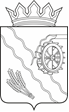 Дума Шегарского районаТомской областиРЕШЕНИЕс. Мельниково      23.05.2023г.                                                                                     № 297 О принятии к сведению информации «О деятельности муниципального казенного учреждения «Контрольно – счетный орган муниципального образования «Шегарский район» за 2022 год         Рассмотрев и обсудив предоставленную информацию «О деятельности муниципального казенного учреждения «Контрольно – счетный орган муниципального образования «Шегарский район» за 2022 год,ДУМА ШЕГАРСКОГО РАЙОНА РЕШИЛА:        Принять к сведению информацию «О деятельности муниципального казенного учреждения «Контрольно – счетный орган муниципального образования «Шегарский район» за 2022 год.Председатель Думы Шегарского района                                 Л.И. НистерюкОТЧЕТо деятельности Контрольно-счетного органа Шегарского районав 2022 году         Настоящий отчет подготовлен Контрольно-счетным органом Шегарского района (далее Контрольно-счетный орган/КСО) в соответствии со статьей 19 Федерального закона от 07.02.2011 №6-ФЗ «Об общих принципах организации деятельности контрольно-счетных органов субъектов Российской Федерации и муниципальных образований» и статьей 23 «Положения о Муниципальном казенном учреждении «Контрольно-счетный орган муниципального образования «Шегарский район»», утвержденного Решением Думы Шегарского района от 21.09.2021 № 116 (далее - положение о Контрольно-счетном органе).         Контрольно-счетный орган образуется Думой Шегарского района, входит в структуру органов местного самоуправления и является постоянно действующим органом внешнего муниципального финансового контроля муниципального образования «Шегарский район», обладает организационной и функциональной независимостью и осуществляет свою деятельность самостоятельно на основе Конституции Российской Федерации, федерального законодательства, законов Томской области, Устава Шегарского района, Положения о Контрольно-счетном органе и иных муниципальных нормативных правовых актов муниципального образования «Шегарский район».           Контрольно-счетный орган Шегарского района, как юридическое лицо образовался 15.10.201 года.Деятельность Контрольно-счетного органа строится на принципах законности, объективности, эффективности, независимости, открытости и гласности.          В соответствии с пунктом 2 статьи 23 Положения о Контрольно-счетном органе Контрольно-счетный орган ежегодно подготавливает отчет о своей деятельности, который в срок до 1 апреля направляется на рассмотрение в Думу Шегарского района.          Указанный отчёт подлежит опубликованию в средствах массовой информации и размещению в сети Интернет только после его рассмотрения Думой Шегарского района.	1. Общие сведения	               В отчете отражены результаты деятельности, направленной на реализацию Плана работы Контрольно-счетного органа на 2022 год (далее – план работы) по выполнению задач в сфере внешнего муниципального финансового контроля, которые определены законодательством Российской Федерации.         Контрольные и экспертно-аналитические мероприятия проводятся в соответствии с годовым планом работы, который разрабатывается и утверждается самостоятельно Контрольно-счетным органом, в соответствии со статьей 14 Положения о Контрольно-счетном органе с учетом поручений Думы Шегарского района и предложений Главы Шегарского района.         Поручений от Главы Шегарского района и депутатов Думы Шегарского района о включении в план работы контрольных мероприятий на 2022 год не поступало.          План работы на 2022 год формировался в течение всего отчетного года исходя из необходимости обеспечения полноты реализации полномочий Контрольно-счетного органа, как органа внешнего муниципального финансового контроля в соответствии с основополагающими принципами эффективного функционирования: законности, объективности, эффективности, независимости, открытости и гласности, а также обеспеченности Контрольно-счетного органа временными и трудовыми ресурсами для выполнения своих полномочий.          В рамках каждого контрольного и экспертно-аналитического мероприятия анализировалось соблюдение требований законодательства в сфере бюджетных правоотношений в органах исполнительной власти Шегарского района.          Все проведенные контрольные и экспертно-аналитические мероприятия были ориентированы, в том числе, на оказание практической помощи субъектам проверок в части правильного ведения бухгалтерского учета, соблюдения требований федерального, регионального законодательства и нормативно правовых актов муниципального образования «Шегарский район» при расходовании бюджетных средств, использовании муниципального имущества, организации закупок товаров, работ и услуг для муниципальных нужд, что является предупреждением и профилактикой нарушений.          Большую роль в предупреждении нарушений играет изменение действующего и создание нового нормативного правового регулирования всех сфер деятельности, в которых используются бюджетные средства и муниципальное имущество.         Практически по итогам каждого мероприятия указывается на отсутствие или недостаточное правовое регулирование вопросов, являющихся предметом проверок, выносятся предложения и рекомендации по совершенствованию действующих нормативных правовых актов.         В целях развития методической и методологической основ деятельности Контрольно-счетного органа, изучались формы, методы и опыт организации внешнего финансового контроля в других регионах.         Помимо контрольных и экспертно-аналитических мероприятий председателем продолжается работа по разработке и приведению действующих локальных нормативных актов, регулирующих деятельность Контрольно-счетного органа, в соответствие с законодательством Российской Федерации и статусом Контрольно-счетного органа. 2. Контрольная и экспертно-аналитическая деятельность          В отчетном периоде Контрольно-счетным органом проведено и завершено 17 мероприятий, в том числе:- 1 контрольное мероприятие;- 16 экспертно-аналитических.- 1 контрольное мероприятие было закончено в марте 2023 года.- 1 контрольное мероприятие отменено и перенесено в план работы 2023 года. Общий объем проверенных средств 1 625 640 тыс. рублей2.1. Контрольные мероприятия         В рамках контрольной деятельности Контрольно-счетным органом проведено и завершено 1 мероприятие по контролю за выявленными нарушениями: «Проверка устранения нарушений, выявленных по результатам проведения контрольного мероприятия: «Проверка законности и результативности (эффективность и экономность) использования средств бюджета за 2019 год муниципальным казённым учреждением "Отдел образования Администрации Шегарского района"» (объектом проверки представлено уведомление о принятых мерах, представление снято с контроля).          В 2022 году было начато контрольное мероприятие «Проверка законности и эффективности использования средств бюджета муниципального образования «Шегарский район» Муниципальным казенным учреждением "Администрация Шегарского района" в 2021-2022 годах», которое неоднократно продлялось в связи с поступлением на проведение финансово-экономической экспертизы муниципальных программ и нормативно-правовых актов Шегарского района и  было продлено и перенесено на 2023 год.            Одно контрольное мероприятие «Проверка законности и эффективности использования средств бюджета муниципального образования «Шегарский район» Муниципальным казенным учреждением "Управление Финансов Шегарского района" в 2021-2022 годах» внесено в план работы КСО на 2023 год.Снижение количества контрольных мероприятий обусловлено тем, что аппарат Контрольно-счетного органа представительным органом Шегарского района в 2022 году не создан. Председателю пришлось выполнять помимо своих обязанностей полномочия по внешнему муниципальному контролю, а так же как руководителю учреждения, во избежание применения к нему штрафных санкций, необходимо было пройти ряд курсов повышения квалификации.        2.2. Экспертно-аналитическая деятельность         Исполняя ряд бюджетных полномочий, Контрольно-счетный орган продолжил совершенствование системы предварительного и последующего контроля исполнения бюджета Шегарского района.         В целях реализации поставленных задач в 2022 году Контрольно-счетным органом проведено 16 экспертно-аналитических меропритий, по результатам которых подготовлены: - 7 заключений по результатам внешней проверки отчётов об исполнении бюджетов муниципальных образований Шегарского района за 2021 год;- 1 заключение по результатам экспертизы проекта бюджета муниципального образования «Шегарский район» на 2023 год и на плановый период 2024 и 2025 годов.- 1 заключение о проведении финансово-экономической экспертизы нормативно-правового акта Администрации Шегарского района.- 7 заключений о проведении финансово-экономической экспертизы муниципальных программ и внесений изменений в муниципальные программы Шегарского района. В области внешнего муниципального финансового контроля Контрольно-счетный орган наделен бюджетными полномочиями, без которых невозможно обсуждение и принятие проекта бюджета и его корректировки, а также утверждение отчета об его исполнении.В рамках «предварительного контроля» осуществлялся анализ основных параметров бюджета района путем проведения экспертизы и подготовки заключения на проект решения Думы Шегарского района о районном  бюджете муниципального образования «Шегарский район» на 2023 год и плановый период 2024 и 2025 годов. Проект решения о бюджете внесен на рассмотрение в Думу Шегарского района в срок, установленный Положением «О бюджетном процессе в Шегарском районе».Перечень и содержание документов, представленных одновременно с Проектом бюджета, соответствуют бюджетному законодательству.        При формировании проекта бюджета соблюдены ограничения, установленные Бюджетным кодексом по размеру дефицита бюджета, объему муниципального долга и расходам на его обслуживание и по предельному объему заимствований.        Объем безвозмездных поступлений на 2023 и 2024-2025 годы спланирован на основании прогнозируемого объема межбюджетных трансфертов, получаемых из других бюджетов бюджетной системы РФ. Проект местного бюджета Шегарского района ко 2-му чтению был доработан с учетом уточненных объемов межбюджетных трансфертов из областного бюджета.        Проект бюджета, представленный на проверку в КСО сформирован по следующим параметрам:Финансовый 2023 год.       Поступление доходов в бюджет района в размере 605 515,7 тыс. руб., в том числе налоговые и неналоговые доходы в сумме 133 515,5 тыс. руб. Расходы бюджета в размере 609 087,4 тыс. руб. Дефицит бюджета в сумме 3 571,7 тыс. руб.Плановый период 2024 год.Поступление доходов в размере 524 466,0 тыс. руб., в том числе налоговые и неналоговые доходы в сумме 131 556,3 тыс. руб. Расходы в объеме 524 466,0 тыс. руб. Профицит (дефицит) бюджета в сумме 0,0 тыс. руб.Плановый период 2025 год.Доходы бюджета в сумме 529 134,1 тыс. руб., в том числе налоговые и неналоговые доходы в сумме 140 923,4 тыс. руб.Расходы –  в объеме 529 134,1 тыс. руб.Профицит (дефицит) бюджета в сумме 0,0 тыс. руб.Бюджет муниципального образования «Шегарский район» на 2023 год и плановый период 2024-2025 годов сбалансирован.          По проекту бюджета Контрольно-счетным органом были сформулированы замечания:«Имеется несоответствие плановых объемов на 2024 и 2025 годы. В проекте бюджета не предусматриваются объемы финансирования муниципальных программ на плановый период, что является нарушением бюджетного законодательства и законодательства о стратегическом планировании, а именно ст. 172, 179 Бюджетного Кодекса Российской Федерации, Порядка принятия решений о разработке  муниципальных программ Муниципального образования «Шегарский район», их формирования и реализации, утвержденного Постановлением Администрации Шегарского района от 28.07.2014 № 883.          В приложении 10 к проекту решения о районном  бюджете муниципального образования «Шегарский район» на 2023 год и плановый период 2024 и 2025 годов в п. 8 не учтены изменения, внесенные в Постановление Правительства РФ от 18.09.2020 N 1492 "Об общих требованиях к нормативным правовым актам, муниципальным правовым актам, регулирующим предоставление субсидий, в том числе грантов в форме субсидий, юридическим лицам, индивидуальным предпринимателям, а также физическим лицам - производителям товаров, работ, услуг, и о признании утратившими силу некоторых актов Правительства Российской Федерации и отдельных положений некоторых актов Правительства Российской Федерации"».        Контрольно-счетным органом были даны рекомендации по устранению данных нарушений, которые были проигнорированы и до сих пор не исправлены.В рамках последующего контроля осуществлялся анализ годового отчета об исполнении местного бюджета муниципального образования «Шегарский район» и отчетов об исполнении бюджетов 6 сельских поселений Шегарского района за 2021 год.             В 2023 году с Советами сельских поселений, входящих в состав Шегарского района было заключено 6 соглашений о передаче части полномочий Контрольно-счетному органу по осуществлению внешнего муниципального контроля:- по проведению внешней проверки годового отчета об исполнении бюджета сельских поселений.            В процессе осуществления внешнего муниципального финансового контроля проверками в 2022 году было охвачено 12 объектов контроля, из которых 10 - это органы местного самоуправления (в т. ч. 6 сельских поселений) и 2 – Главные распорядители (администраторы) бюджетных средств.           В заключении о проведении внешней проверки отчета об исполнении местного бюджета муниципального образования «Шегарский район» за 2021 год было указано на то, что представленный Отчет об исполнении бюджета за 2021 год по структуре и содержанию соответствует нормам ст. 264.5 и 264.6 Бюджетного кодекса Российской федерации. А выявленные в ходе проверки замечания, не повлекли за собой каких-либо изменений в бухгалтерской и бюджетной отчетности.          В ходе проведения внешней проверки отчетности Главных администраторов (распорядителей) бюджетных средств (ГАБС/ГРБС) искажений в представленных формах не выявлено. Контрольные соотношения между показателями форм годовой бюджетной отчетности главными распорядителями бюджетных средств были соблюдены.           По результатам внешней проверки Отчета об исполнении бюджета муниципального образования «Шегарский район» за 2021 год Контрольно-счетным органом было рекомендовано:✓ Думе Шегарского района утвердить отчет об исполнении местного бюджета Шегарского района за 2021 год по доходам в размере 665 956,9 тыс. руб. или 100,1% от уточненного бюджета, по расходам – 671 315,6 тыс. руб. или 95,2 % к плановым показателям и дифицитом бюджета в сумме 5 358,7 тыс. рублей.✓ Органам местного самоуправления и Главным администраторам средств бюджета муниципального образования «Шегарский район»: - учесть изложенные в Заключениях Контрольно-счетного органа замечания и нарушения, выявленные в ходе внешней проверки отчетности главных администраторов бюджетных средств.  - формировать отчетность в точном соответствии с нормативными требованиями (в том числе, Инструкции № 191н, Инструкции № 157н), исполнять полномочия в соответствии с требованиями ст. 158 Бюджетного кодекса РФ.В соответствии с требованиями Бюджетного законодательства проведено 8 финансово-экономических экспертиз проектов муниципальных нормативных правовых актов, муниципальных программ и внесений изменений в действующие муниципальные программы Администрации Шегарского района.             В 2022 году на проведение финансово-экономической экспертизы были представлены следующие проекты Постановлений Администрации Шегарского района:- «Об утверждении порядка расчета нормативных затрат на оказание муниципальных услуг (работ) в сфере бухгалтерского (бюджетного) и налогового учета, применяемых при расчете объема финансового обеспечения выполнения муниципального задания муниципальным учреждением Шегарского района»;- «О внесении изменений в постановление Администрации Шегарского района Томской области от 29.09.2020 № 872 «Об утверждении муниципальной программы «Доступная среда на период 2021-2023 годы»;- «Об утверждении муниципальной программы «Развитие культуры Шегарского района на 2023-2025 годы»;- «О внесении изменений в постановление Администрации Шегарского района от 25.09.2019 № 772 «Об утверждении муниципальной программы «Поддержка специалистов на территории Шегарского района на 2020-2022 годы»;- «О внесении изменений в постановление администрации Шегарского района Томской области от 30.09.2020 № 887 «Об утверждении муниципальной программы «Развитие коммунальной инфраструктуры муниципального образования «Шегарский район» (2 проекта Постановлений Администрации Шегарского района) – проекты внесения изменений в данную программу поступали В КСО дважды;- «Об утверждении муниципальной программы «Развитие молодежной политики в муниципальном образовании «Шегарский район» на 2023-2025 годы»;- «Об утверждении муниципальной программы «Развитие физической культуры, спорта и формирование здорового образа жизни населения Шегарского района на 2023-2025 годы».             В ходе проведения финансово-экономической экспертизы муниципальных программ установлено, что отдельными ответственными исполнителями в течение 2022 года допускались нарушения требований ст. 179 Бюджетного кодекса Российской Федерации, Положения о бюджетном процессе и Порядка принятия решений о разработке муниципальных программ муниципального образования «Шегарский район», выразившиеся в несвоевременном приведении в соответствие с решением о бюджете (либо изменениями к нему) муниципальных программ, а также в нарушениях разработки муниципальных программ.         По результатам проведенных экспертиз Контрольно-счетным органом внесено более 50 предложений и замечаний, часть которых ответственными исполнителями были учтены и исправлены.          К основным выявленным нарушениям при экспертизе муниципальных программ относятся:- Муниципальные программы не соответствует порядку принятия решений о разработке муниципальных программ;- В текстовой части ряда программ есть разделы, не предусмотренные порядком принятия решений о разработке муниципальных программ.- Для проведения финансово-экономической экспертизы не достаточно представленных документов. Отсутствуют:Пояснительная записка;Паспорт программы;Согласование (заключение) экономического отдела Администрации Шегарского района (оформленное в соответствии с п. 14 Порядка № 883);Согласование (заключение) Управления финансов Администрации Шегарского района (оформленное в соответствии с п. 15 Порядка № 883);Обоснования предлагаемых объемов расходов.        - К проектам постановления предоставляются документы не содержащие признаки официального документа (оформляются не на фирменном бланке, отсутствуют реквизиты документа дата составления, номер, отсутствуют должности и подписи исполнителя);        - Объемы финансового обеспечения, отражаемые в паспорте муниципальных программ не соответствуют объемам финансового обеспечения мероприятий, предусмотренных в перечне программных мероприятий;          - В программы включаются мероприятия с нулевым финансированием на весь период действия программ, при этом результаты реализации по этим мероприятиям планируются, что нарушает принципы стратегического планирования;         - В нарушение ч. 8 статьи 3 Постановления Администрации Шегарского района от 28.07.2014 № 883 «Об утверждении порядка принятия решений о разработке муниципальных программ муниципального образования «Шегарский район», их формирования и реализации» (с изменениями и дополнениями)  цели муниципальных программ, ответственные исполнители не соответствуют Перечню муниципальных программ, утвержденному постановлением администрации Шегарского района от 12.08.2014 № 927 (с изменениями и дополнениями);          - В нарушение статьи 13 Федерального закона от 28.06.2014 N 172-ФЗ проекты постановлений Администрации Шегарского района об утверждении и внесении изменений в муниципальные программы на сайте Администрации Шегарского района для проведения общественного обсуждения не размещаются.          Остается открытым вопрос о внесении изменений в Порядок принятия решений о разработке муниципальных программ муниципального образования «Шегарский район», их формирования и реализации», утвержденный Постановлением Администрации Шегарского района от 28.07.2014 № 883.          На экспертизу муниципальные программы стали поступать с августа 2022 года. Контрольно-счетным органом не однократно было рекомендовано внесение изменений в Порядок в части:          1.Порядком принятия решений о разработке муниципальных программ предусмотреть порядок направления документов для направления в Контрольно-счетный орган проектов (проектов внесения изменений) муниципальных программ на проведение финансово-экономической экспертизы, в котором предусмотреть, в том числе заключения Экономического отдела администрации Шегарского района и Управления финансов администрации Шегарского района, обоснования (расчеты) финансовых ресурсов на реализацию Проекта муниципальной программы (проектов внесения изменений).           Определить, что ответственным исполнителям, проекты постановлений Администрации Шегарского района Томской области об утверждении муниципальных программ, предоставлять в Контрольно-счетный орган для проведения финансово-экономической экспертизы до 30 августа года предшествующего началу реализации муниципальной программы, проекты постановлений Администрации Шегарского района Томской области о внесении изменений в муниципальные программы необходимо предоставлять в Контрольно-счетный орган до утверждения вышеуказанных изменений муниципальной программы.          2. Во исполнение статьи 13 Федерального закона от 28.06.2014 N 172-ФЗ "О стратегическом планировании в Российской Федерации» Порядок № 883 дополнить нормой о вынесении на общественное обсуждение проектов постановлений о внесении изменений в муниципальную программу.         В вышеуказанный порядок Администрацией Шегарского района изменения не вносились.Заключения по результатам экспертно-аналитических мероприятий были направлены соответственно Главе Шегарского района, в Думу Шегарского района, координаторам муниципальных программ, а так же Главам сельских поселений и Советам депутатов сельских поселений.3. Иная деятельность Контрольно-счетного органа в 2022 году3.1. Работа с обращениями граждан        В целях реализации Федерального закона от 02.05.2006 № 59-ФЗ «О порядке рассмотрения обращений граждан Российской Федерации», Закона Томской области от 11.01.2007 № 5-ОЗ «Об обращениях граждан в государственные органы Томской области и органы местного самоуправления» Контрольно-счетным органом разработан Порядок рассмотрения обращений граждан в Контрольно-счетном органе Шегарского района.        В 2022 году в Контрольно-счетный орган поступило 1 обращение граждан, по результатам рассмотрения которого в план работы на 2023 было включено  проведение проверки по обращению гражданина об установлении факта недоначисления заработной платы тренерам-преподавателям Муниципального казённого учреждения дополнительного образования "Шегарская спортивная школа" в 2021-2022 учебном году.3.2. Информационная деятельность        Следуя законодательно закрепленному принципу гласности, Контрольно-счетный орган продолжил работу по обеспечению открытости и доступности информации об итогах своей деятельности.         В соответствии со статьей 19 Федерального закона от 07.02.2011 г. № 6-ФЗ «Об общих принципах организации и деятельности контрольно-счётных органов субъектов Российской Федерации и муниципальных образований» обеспечивает доступ к информации о своей деятельности.        На интернет сайте муниципального образования «Шегарский район» (http www://shegadm.ru) регулярно размещаются планы работы, отчеты о деятельности, основные результаты мероприятий, заключения на проекты нормативных правовых актов, нормативные и методические документы и другое. Ежегодно Думе Шегарского района представляется отчёт о деятельности Контрольно-счетного органа за отчётный год, Думе и Главе Шегарского района, Главам и Советам соответствующих поселений заключения по результатам проведенных экспертно-аналитических мероприятий. 3.3. Взаимодействие с контрольно - счётными и правоохранительными органами       Контрольно-счетный орган является членом созданного в декабре 2013 года Совета контрольно - счётных органов Томской области, в который входят Контрольно - счётная палата Томской области и 20 муниципальных контрольно - счётных органов Томской области.        В декабре 2022 года проведено ежегодное заседание Совета контрольно – счетных органов Томской области в котором принял участие председатель Контрольно-счетного органа Шегарского района.        В ходе выездного заседания рассмотрен ряд актуальных для финансовых контролеров области вопросов, озвучены актуальные проблемы методологического характера, правоприменительная практика в деятельности контрольно-счетных органов муниципальных образований и т.д.Председателем Контрольно-счетного органа Шегарского района подготовлен и представлен в Контрольно-счётную палату Томской области годовой отчёт о показателях деятельности.        Осуществляется взаимодействие с контрольно-счётными органами муниципальных образований Томской области, что является одним из важнейших ресурсов по взаимному обмену опытом и получению информации по организации контрольной деятельности в других районах области.       Кроме того, Контрольно-счетный орган с 2020 года зарегистрирован на портале Счётной палаты Российской Федерации и Контрольно-счётных органов Российской Федерации. Портал Счетной палаты Российской Федерации создан для повышения эффективности осуществления внешнего государственного финансового аудита, портал является единым источником информации о деятельности контрольно-счётных органов всех субъектов Российской Федерации,  Совета контрольно-счётных органов и Союза муниципальных контрольно-счётных органов. Посредством портала председателем КСО принималось участие в видеоконференциях по актуальным вопросам осуществления внешнего финансового контроля.3.4. Организационно-методическая деятельность         За отчетный год в Думу Шегарского района, Администрацию Шегарского района, Советам депутатов сельских поселений, Администрациям сельских поселений и объектам контроля направлено 26 материалов (отчетов, заключений, информаций) по результатам контрольных и экспертно-аналитических мероприятий, в том числе по результатам финансово-экономических экспертиз проектов муниципальных правовых актов в части полномочий КСО.          Общий объем документооборота КСО за 2022 год составил 130 документов, из них: входящих 55, исходящих 75, в том числе запросов в части полномочий Контрольно-счетного органа.4. Кадровое и финансово-материальное обеспечение Контрольно-счетного органа        Штатная численность Контрольно-счетного органа в отчетном периоде состояла из одной штатной единицы - председателя Контрольно-счетного органа, который замещает муниципальную должность. Председатель имеет финансово-экономическое и управленческое образование.        Регулирование трудовых отношений в Контрольно-счетном органе осуществляется в соответствии Федеральным законом от 07.02.2011 №6-ФЗ «Об общих принципах организации деятельности контрольно-счетных органов субъектов Российской Федерации и муниципальных образований», Законом Томской области от 06.05.2009 № 68-ОЗ «О гарантиях деятельности депутатов представительных органов муниципальных образований, выборных должностных лиц местного самоуправления, лиц, замещающих муниципальные должности в Томской области» и иными региональными и местными нормативно-правовыми актами.         Для поддержания высокого уровня профессиональной подготовки и практических навыков контрольной и управленческой деятельности председатель постоянно занимается самообразованием и повышением уровня своей профессиональной квалификации.          В соответствии со статьей 20.1. Федерального закона от 07.02.2011 №6-ФЗ «Об общих принципах организации деятельности контрольно-счетных органов субъектов Российской Федерации и муниципальных образований», статьей 21 положения о Контрольно-счетном органе должностным лицам контрольно-счетных органов гарантируются профессиональное развитие, в том числе получение дополнительного профессионального образования.         В 2022 году Контрольно-счетным органом организовано повышение уровня профессиональных знаний сотрудников.Председатель КСО в 2022 году прошел обучение:-курсы повышения квалификации с получением удостоверения:«Специалист организации заказчика. Сфера государственных закупок» (120 академических часов);«Обучение по охране труда руководителей и специалистов организации и проверка знаний требований охраны труда» (40 академических часов);«Пожарно-технический минимум для руководителей и специалистов организаций» (30 академических часов);«Обучение оказанию первой помощи пострадавшим» (16 академических часов);«Аудит в сфере закупок товаров, работ, услуг для обеспечения государственных и муниципальных нужд» (40 академических часов);«Организационные основы противодействия коррупции» (16 академических часов).- профессиональная переподготовка с получением диплома о профессиональной переподготовке:«Государственное и муниципальное управление» (1200 академических часов).       На содержание Контрольно-счетного органа в 2022 году израсходовано бюджетных средств в сумме 780,3 тыс. рублей. Расходы Контрольно-счетного органа в 2022 году представлены в таблице № 1.                                                                                                                                                                                  Таблица № 1Основные направления расходов на содержаниемуниципального контрольно - счётного органа в 2022 году5. Основные направления деятельности в 2023 году         В 2023 году деятельность Контрольно-счетного органа будет направлена на реализацию полномочий, законодательно определенных для органа внешнего муниципального финансового контроля Бюджетным кодексом РФ, Федеральным законом № 6-ФЗ и Положением о Контрольно-счетном органе.         Во исполнение этих задач запланировано проведение контрольных и экспертно-аналитических мероприятий, а также финансово-экономических экспертиз проектов нормативных правовых актов, в том числе проектов муниципальных программ и вносимых в них изменений. План составлен с учетом поручений Главы Шегарского района, итогов контрольных и экспертно-аналитических мероприятий предыдущих лет.        Также будет продолжена работа по осуществлению аналитического и информационного обеспечения деятельности Контрольно-счетного органа, совершенствованию системы стандартов внешнего муниципального финансового контроля на основе изучения и обобщения опыта их применения.Статья расходовСумма, тыс. рублейЗаработная плата 567,5Начисления на выплаты по оплате труда (уплата страховых взносов)168,2Услуги связи 12,0Прочие работы и услуги (оплата повышения квалификации сотрудников, сопровождение программных продуктов)24,9Приобретение офисной техники и принадлежностей4,0Приобретение материальных запасов (канцтовары, бумага)3,7ИТОГО780,3 